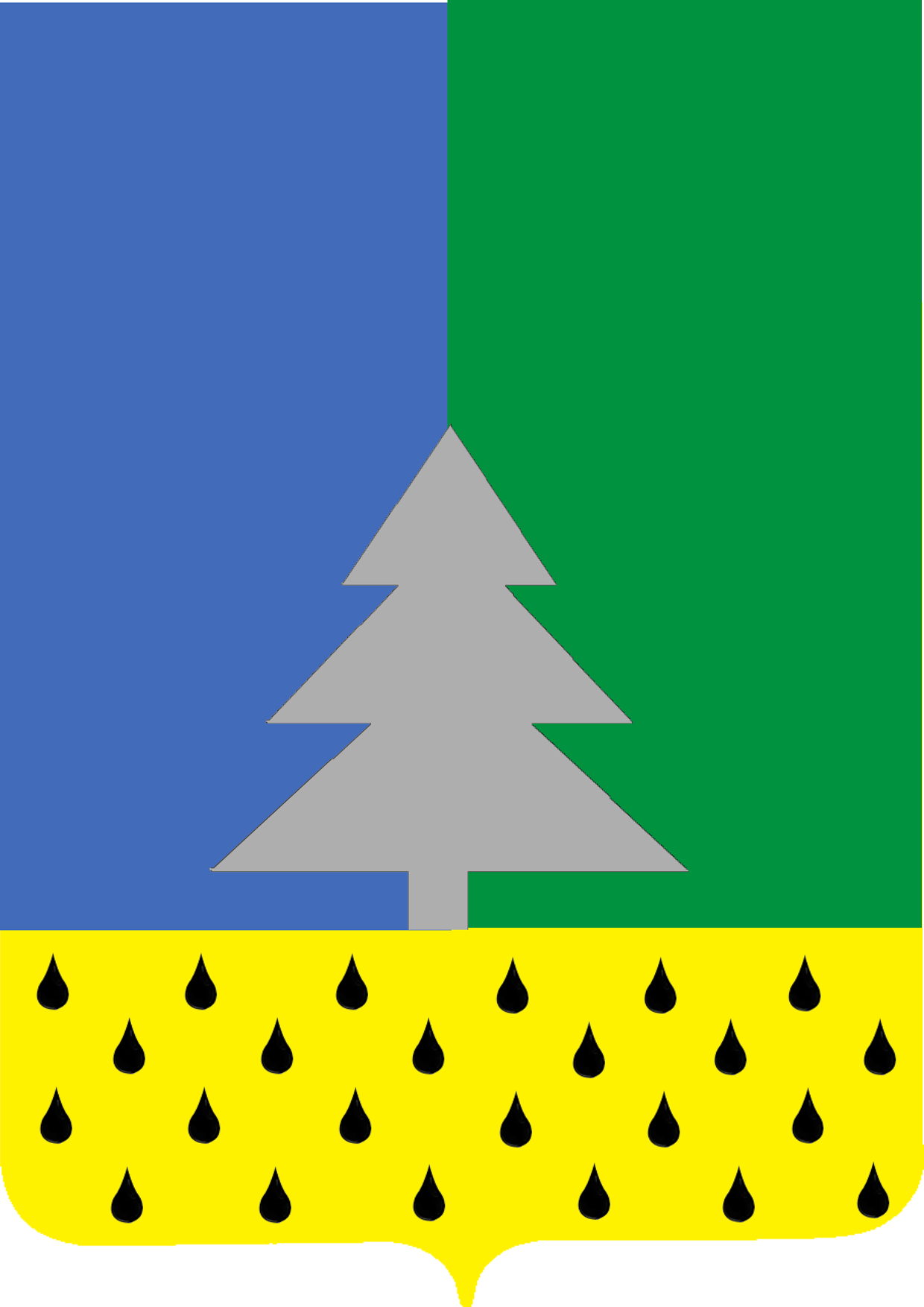 ПОСТАНОВЛЕНИЕ09 января    2019 г. 			                         				               № 2/1Об утверждении Положения о создании постоянной эвакуационной Комиссии сельского поселения АлябьевскийВ соответствии с федеральными законами от 12 февраля 1998 года N 28-ФЗ "О гражданской обороне", от 21 декабря 1994 года N 68-ФЗ "О защите населения и территорий от чрезвычайных ситуаций природного и техногенного характера", Законом Ханты-Мансийского автономного округа - Югры от 16 октября 2007 года N 135-оз "О защите населения и территорий Ханты-Мансийского автономного округа - Югры от чрезвычайных ситуаций межмуниципального и регионального характера", Постановление Правительства Ханты-Мансийского АО - Югры от 22 сентября 2012 г. N 326-п
"О постоянной эвакуационной Комиссии Ханты-Мансийского автономного
округа - Югры и признании утратившими силу некоторых актов Правительства
Ханты-Мансийского автономного округа - Югры", Уставом сельского поселения Алябьевский»:Создать постоянную эвакуационную Комиссию Ханты-Мансийского автономного округа - Югры (далее - Комиссия).Утвердить Положение о постоянной эвакуационной Комиссии сельского поселения Алябьевский (Приложение).Утвердить состав постоянной эвакуационной Комиссии сельского поселения Алябьевский (Приложение № 1).Постановление Администрации сельского поселения Алябьевский от 17.03.2016 г. № 60 «О создании постоянной эвакуационной Комиссии сельского поселения Алябьевский» признать утратившим силу.Опубликовать настоящее постановление в бюллетене «Алябьевский вестник» и разместить на официальном сайте сельского поселения Алябьевский в сети Интернет.Настоящее постановление вступает в силу со дня его официального опубликования.Контроль исполнения настоящего постановления оставляю за собой.Глава  сельского поселения Алябьевский	  	                                                           	Ю.А. КочуроваПриложение к постановлению Администрации сельского поселения Алябьевскийот 09.01.2019 г.  № 2/1Положениео постоянной эвакуационной Комиссии сельского поселения Алябьевский (далее – Положение)I. Общие положения1. Постоянная эвакуационная Комиссия сельского поселения Алябьевский (далее - Комиссия) создана в целях планирования и проведения мероприятий по подготовке к эвакуации населения, материальных и культурных ценностей в безопасные районы, их размещению и возвращению соответственно в места постоянного проживания либо хранения, развертыванию лечебных и других учреждений, необходимых для первоочередного обеспечения пострадавшего населения, а также жизнеобеспечению населения в чрезвычайных ситуациях, принятия решений о проведении эвакуационных мероприятий в чрезвычайных ситуациях.2. Комиссия является постоянно действующим органом и в своей деятельности руководствуется: Конституцией Российской Федерации, законами Российской Федерации, указами Президента Российской Федерации, постановлениями Правительства Российской Федерации, постановлениями и распоряжениями Губернатора, Правительства Ханты-Мансийского автономного округа – Югры (далее – ХМАО – Югры), Уставом сельского поселения Алябьевский, настоящим Положением и другими правовыми актами в области организации эвакуации населения, материальных и культурных ценностей. 3. Отселение населения планируется и подготавливается в повседневной деятельности, а осуществляется при угрозе и возникновении чрезвычайных ситуаций, вызываемых стихийными бедствиями, по решению главы сельского поселения Алябьевский.5. Состав Комиссии утверждается главой сельского поселения Алябьевский. При отсутствии членов Комиссии, их обязанности исполняют должностные лица, замещающие их по основной работе.6. Ответственность за подготовку и планирование эвакуационных мероприятий в поселении возлагается на комиссию, специалиста по гражданской обороне, чрезвычайным ситуациям и обеспечению пожарной безопасности (далее – специалист ГОЧС и ПБ).В повседневной деятельности специалист ГОЧС и ПБ поселения привлекает руководителей групп Комиссии к планированию эвакуации населения из зон возможных возникновения чрезвычайных ситуаций. Для организаций эвакуационных мероприятий в повседневной деятельности и практического проведения эвакуации населения из зон возможного возникновения ЧС создаются следующие эвакуационные органы:– постоянная эвакуационная Комиссия сельского поселения;– эвакуационные группы.Вышеуказанные эвакуационные органы утверждаются распоряжением главы сельского поселения Алябьевский.7. Эвакуационные органы на объектах экономики создаются приказами, распоряжениями их руководителей.II. Задачи Комиссии2. Основными задачами Комиссии являются:1) планирование, разработка и осуществление мероприятий, направленных на своевременное развертывание и приведение в готовность эвакуационных органов;2) контроль готовности созданных на территории сельского поселения Алябьевский эвакуационных органов;3) организация взаимодействия с руководителями предприятий и учреждений, расположенных на территории сельского поселения Алябьевский, по вопросам оповещения, сбора и приёма эвакуированного населения, его размещения в населённом пункте при угрозе и возникновении чрезвычайных ситуаций природного и техногенного характера;4) руководство действиями эвакуационных органов сельского поселения Алябьевский в ходе эвакуации населения их населённых пунктов при угрозе и возникновении чрезвычайных ситуаций природного и техногенного характера.III. Функции Комиссии3. Основными функциями Комиссии в режиме повседневной деятельности являются:1) разработка Плана частичной эвакуации населения из населённого пункта при угрозе возникновения чрезвычайных ситуаций природного и техногенного характера;2) организация и контроль деятельности эвакуационных органов объектов экономики по повышению их готовности к эвакуации населения при угрозе и возникновении чрезвычайных ситуаций природного и техногенного характера;3) разработка Плана основных мероприятий на период подготовки и проведения эвакуации населения из зон возможного возникновения чрезвычайных ситуаций природного и техногенного характера;3.1. Основными функциями Комиссии в режиме повышенной готовности (при переводе гражданской обороны с мирного на военное время) являются:1) внесение необходимых уточнений в План населения из населённых пунктов при угрозе возникновения чрезвычайных ситуаций природного и техногенного характера, уточнение порядка осуществления всех видов обеспечения эвакуационных мероприятий, их доведение до эвакуационных комиссий сельского поселения;2) уточнение групп (категорий) и численности эвакуируемого населения;3) контроль системы оповещения для сбора личного состава органов управления эвакуационной Комиссии поселения;4) проверка готовности эвакуационных органов к выполнению своих функциональных обязанностей;5) проведение инструктированных занятий с членами эвакуационных групп и звеньев предприятий, руководителями организаций, учреждений по вопросам сбора эвакуируемого населения.3.2. Основными функциями Комиссии при получении распоряжения на проведение эвакуации являются:1) организация оповещения эвакуационной Комиссии сельского поселения, развертывание и организация работы эвакуационных органов;2) постоянное поддержание связи и взаимодействия по вопросам количества эвакуируемого населения, материальных и культурных ценностей, времени и видам выделяемого транспорта, приема и размещения эвакуируемого населения;3) контроль за выполнением мероприятий, предусмотренных Планом эвакуации населения сельского поселения Алябьевский в чрезвычайных ситуациях природного и техногенного характера;4) руководство работой эвакуационных органов по приему и размещению эвакуируемого населения, материальных и культурных ценностей;5) организация регулирования движения и поддержание порядка в ходе проведения эвакуационных мероприятий;6) сбор и обобщение данных о ходе эвакуации населения, представление докладов о ходе эвакуации руководителю ГО - главе сельского поселения Алябьевский, председателю Комиссии по предупреждению и ликвидации чрезвычайных ситуаций и обеспечению пожарной безопасности и в эвакуационную комиссию администрации сельского поселения Алябьевский;7) организация первоочередного жизнеобеспечения и защиты эвакуируемого населения.3.3. Основной функцией Комиссии по завершении эвакуации является решение вопросов размещения эвакуируемого населения, материальных и культурных ценностей, всестороннего обеспечения эвакуируемого населения.IV. Права КомиссииПривлекать, при угрозе или возникновении чрезвычайных ситуаций природного и техногенного характера для проведения эвакуационных мероприятий, силы и средства спасательных служб сельского поселения Алябьевский, организаций, предприятий и учреждений, независимо от их ведомственной принадлежности и форм собственности, осуществляющие свою деятельность на территории сельского поселения Алябьевский;Проводить проверки состояния планирования и готовности к проведению эвакуационных мероприятий эвакуационных органов согласно плану работы Комиссии на соответствующий год;Создавать рабочие группы для решения основных вопросов, относящихся к компетенции Комиссии, определять порядок их работы;Оказывать методическую помощь в работе эвакуационных органов;Запрашивать и получать в установленном порядке от руководителей организаций, предприятий и учреждений независимо от их ведомственной принадлежности и форм собственности, осуществляющих свою деятельность на территории сельского поселения Алябьевский, необходимые для своей деятельности материалы и информацию;Заслушивать на заседаниях Комиссии руководителей групп Комиссии, руководителей эвакуационных органов, начальников спасательных служб сельского поселения Алябьевский по вопросам организации эвакуации населения, материальных и культурных ценностей.V. Порядок организации деятельности Комиссии5.1. Комиссия организует и проводит свою работу в соответствии с годовым планом работы, рассматриваемым на заседании Комиссии и утверждаемым Председателем Комиссии.5.2. Заседания Комиссии проводятся по мере необходимости, но не реже одного раза в шесть месяцев для рассмотрения вопросов планирования эвакуационных мероприятий, их всестороннего обеспечения, проверки готовности эвакуационных органов к выполнению возложенных на них задач. Заседания Комиссии проводятся под общим руководством председателя Комиссии или заместителя председателя Комиссии.5.3. Члены Комиссии информируются о предстоящем заседании Комиссии и повестке дня секретарем Комиссии не менее чем за десять дней до дня проведения заседания Комиссии. Заседание Комиссии считается правомочным, если в нем принимают участие более половины ее членов. Члены Комиссии или лица, официально замещающие их по основной работе, участвуют в заседаниях Комиссии без права замены.5.4. Повестка дня заседания Комиссии определяется и утверждается председателем Комиссии или заместителем председателя Комиссии. Решения Комиссии принимаются большинством голосов присутствующих на заседании членов Комиссии. В случае равенства голосов решающим является голос председателя Комиссии. Решения, принимаемые на заседаниях Комиссии, оформляются протоколами, которые подписывает председатель или заместитель председателя Комиссии. Протокол ведется секретарем Комиссии.5.5. При переводе гражданской обороны с мирного на военное положение или получении распоряжения на проведение эвакуационных мероприятий:1) секретарем Комиссии осуществляется оповещение и сбор членов Комиссии;2) организуется работа членов Комиссии в составе рабочих групп в круглосуточном режиме в соответствии с утвержденным председателем Комиссии графиком;3) члены Комиссии выполняют возложенные на них обязанности в тесном взаимодействии с эвакуационными органами, своевременно информируя друг друга о решаемых задачах (в пределах своих согласованных полномочий), изменениях в обстановке, полученных распоряжениях от вышестоящих органов управления и отданных распоряжениях подчиненным органам управления.5.6. В соответствии с полномочиями Комиссии в ее состав входят:управление Комиссии;группа дорожно-транспортного обеспечения;группа оповещения и связи;группа организации размещения эвакуированного населения;Приложение № 1к постановлению Администрации сельского поселения Алябьевскийот 09 января 2019 г.  № 2/1Состав постоянной эвакуационной Комиссии сельского поселения Алябьевский 1. Управление Комиссии:Заместитель главы сельского поселения Алябьевский, председатель Комиссии – Кудрина Анна Александровна.Заместитель председателя Комиссии – руководитель МУ СКСОК «Авангард», руководитель ПВР – Мудрый Григорий Иванович.Заместитель председателя Комиссии – ведущий специалист сельского поселения Алябьевский (специалист ГО и ЧС) – Онькова Наталья Львовна.Секретарь Комиссии - ведущий специалист администрации сельского поселения Алябьевский (управляющий делами) – Кудрина Оксана Андреевнавна.2. Группа дорожно-транспортного обеспечения, оповещения и связи:Заведующий поселковым хозяйством (содержание автомобильных дорог, благоустройство, техническое обслуживание сетей уличного освещения) – начальник группы – Подолюк Юрий Иванович.3. Группа организации размещения эвакуированного населения:Директор МУ СКСОК «Авангард», руководитель ПВР - начальник группы - Мудрый Григорий Иванович.Ведущий специалист сельского поселения Алябьевский (специалист ГО и ЧС) - помощник начальника группы – Онькова Наталья Львовна.4. Группа всестороннего обеспечения эвакуированного населения:Участковый уполномоченный по сельскому поселению Алябьевский - помощник начальника группы (по согласованию) – Статуев Максим Александрович.Заведующий амбулаторией сельского поселения Алябьевский - помощник начальника группы (по согласованию) – Бурыблина Елена Федоровна.АДМИНИСТРАЦИЯСЕЛЬСКОГО ПОСЕЛЕНИЯ АЛЯБЬЕВСКИЙ                                    Советского района           Ханты-Мансийского  автономного  округа – Югры                               